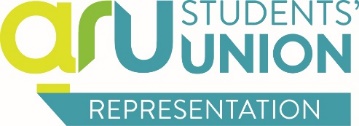 EDUCATION OFFICER REPORTEDUCATION OFFICER REPORTEDUCATION OFFICER REPORTEDUCATION OFFICER REPORTFor the attention of:Executive CommitteeTaking place on:31/05/17Name:Grace AndersonAction:To noteSummary: This paper provides an update on the work of the Executive Committee memberSummary: This paper provides an update on the work of the Executive Committee memberSummary: This paper provides an update on the work of the Executive Committee memberSummary: This paper provides an update on the work of the Executive Committee memberPriority campaign(s) and objective(s)Priority campaign(s) and objective(s)Priority campaign(s) and objective(s)Priority campaign(s) and objective(s)Guarantor SchemeOpen AccessNew Deal for Student Parents and CarersGeneral ElectionGuarantor SchemeOpen AccessNew Deal for Student Parents and CarersGeneral ElectionGuarantor SchemeOpen AccessNew Deal for Student Parents and CarersGeneral ElectionGuarantor SchemeOpen AccessNew Deal for Student Parents and CarersGeneral ElectionProgress on priority campaign(s)Progress on priority campaign(s)Progress on priority campaign(s)Progress on priority campaign(s)ARU Ran Guarantor SchemeSo far: I presented the new findings and research to the Vice Chancellor. I have been told we are unable to run a pilot project because of issues with the Competitive Markets Authority.I have spoken to Housing Hand about what a partnership with them would entail. I have reached out to my contacts at Student Unions which have university-ran guarantor schemes to see how they managed to secure a scheme despite the CMA’s regulations.What’s next?I am speaking to Jo (Director of Activities and Operations) about what our next steps should be.I am preparing a handover of this campaign for the incoming Executive Committee and Liberation, Equality, Diversity and Inclusion Committee to consider.Open AccessSo far: I presented my report with the findings and recommendations to USU (University Student Union Liaison Group) and was met with a positive response. I discussed this further with the Vice Chancellor and one of the Deputy Vice Chancellors, Helen Valentine.We have recently been informed that Open Access will not be worked on by ARU within the next two years because of other development projects, and will not be given any priority after the development projects in question.What’s next? I am preparing a handover of this campaign for the incoming Executive Committee and Liberation, Equality, Diversity and Inclusion Committee to consider.New Deal for Student Parents and CarersSo far: As you know, these changes were agreed a while ago and we had to wait a while to find out what progress was being made on them. I received an update in March which I didn’t believe was good enough. Kat and I then spoke to the Director of Student Services and One of the Deputy Vice Chancellors, Roderick Watkins, to relay this. We were then given a comprehensive update and action plan on these results. What’s next? I have created a handover of this campaign for the new officer team to continue to lobby for these changes and build upon the recommendations given to ARU as a starting point of good practice. General ElectionSo far: Theresa May has called a Snap General Election (basically an election before her five year term ends) which will commence on the 8th June. We have ran several tables with campaigns such as Re:Generation and Hope Not Hate to register young people/students to vote. What’s next? On 8th June we will be having a table on each campus to take students to polling stations. We will be promoting why students should vote and ways to help them make decisions on these issues. ARU Ran Guarantor SchemeSo far: I presented the new findings and research to the Vice Chancellor. I have been told we are unable to run a pilot project because of issues with the Competitive Markets Authority.I have spoken to Housing Hand about what a partnership with them would entail. I have reached out to my contacts at Student Unions which have university-ran guarantor schemes to see how they managed to secure a scheme despite the CMA’s regulations.What’s next?I am speaking to Jo (Director of Activities and Operations) about what our next steps should be.I am preparing a handover of this campaign for the incoming Executive Committee and Liberation, Equality, Diversity and Inclusion Committee to consider.Open AccessSo far: I presented my report with the findings and recommendations to USU (University Student Union Liaison Group) and was met with a positive response. I discussed this further with the Vice Chancellor and one of the Deputy Vice Chancellors, Helen Valentine.We have recently been informed that Open Access will not be worked on by ARU within the next two years because of other development projects, and will not be given any priority after the development projects in question.What’s next? I am preparing a handover of this campaign for the incoming Executive Committee and Liberation, Equality, Diversity and Inclusion Committee to consider.New Deal for Student Parents and CarersSo far: As you know, these changes were agreed a while ago and we had to wait a while to find out what progress was being made on them. I received an update in March which I didn’t believe was good enough. Kat and I then spoke to the Director of Student Services and One of the Deputy Vice Chancellors, Roderick Watkins, to relay this. We were then given a comprehensive update and action plan on these results. What’s next? I have created a handover of this campaign for the new officer team to continue to lobby for these changes and build upon the recommendations given to ARU as a starting point of good practice. General ElectionSo far: Theresa May has called a Snap General Election (basically an election before her five year term ends) which will commence on the 8th June. We have ran several tables with campaigns such as Re:Generation and Hope Not Hate to register young people/students to vote. What’s next? On 8th June we will be having a table on each campus to take students to polling stations. We will be promoting why students should vote and ways to help them make decisions on these issues. ARU Ran Guarantor SchemeSo far: I presented the new findings and research to the Vice Chancellor. I have been told we are unable to run a pilot project because of issues with the Competitive Markets Authority.I have spoken to Housing Hand about what a partnership with them would entail. I have reached out to my contacts at Student Unions which have university-ran guarantor schemes to see how they managed to secure a scheme despite the CMA’s regulations.What’s next?I am speaking to Jo (Director of Activities and Operations) about what our next steps should be.I am preparing a handover of this campaign for the incoming Executive Committee and Liberation, Equality, Diversity and Inclusion Committee to consider.Open AccessSo far: I presented my report with the findings and recommendations to USU (University Student Union Liaison Group) and was met with a positive response. I discussed this further with the Vice Chancellor and one of the Deputy Vice Chancellors, Helen Valentine.We have recently been informed that Open Access will not be worked on by ARU within the next two years because of other development projects, and will not be given any priority after the development projects in question.What’s next? I am preparing a handover of this campaign for the incoming Executive Committee and Liberation, Equality, Diversity and Inclusion Committee to consider.New Deal for Student Parents and CarersSo far: As you know, these changes were agreed a while ago and we had to wait a while to find out what progress was being made on them. I received an update in March which I didn’t believe was good enough. Kat and I then spoke to the Director of Student Services and One of the Deputy Vice Chancellors, Roderick Watkins, to relay this. We were then given a comprehensive update and action plan on these results. What’s next? I have created a handover of this campaign for the new officer team to continue to lobby for these changes and build upon the recommendations given to ARU as a starting point of good practice. General ElectionSo far: Theresa May has called a Snap General Election (basically an election before her five year term ends) which will commence on the 8th June. We have ran several tables with campaigns such as Re:Generation and Hope Not Hate to register young people/students to vote. What’s next? On 8th June we will be having a table on each campus to take students to polling stations. We will be promoting why students should vote and ways to help them make decisions on these issues. ARU Ran Guarantor SchemeSo far: I presented the new findings and research to the Vice Chancellor. I have been told we are unable to run a pilot project because of issues with the Competitive Markets Authority.I have spoken to Housing Hand about what a partnership with them would entail. I have reached out to my contacts at Student Unions which have university-ran guarantor schemes to see how they managed to secure a scheme despite the CMA’s regulations.What’s next?I am speaking to Jo (Director of Activities and Operations) about what our next steps should be.I am preparing a handover of this campaign for the incoming Executive Committee and Liberation, Equality, Diversity and Inclusion Committee to consider.Open AccessSo far: I presented my report with the findings and recommendations to USU (University Student Union Liaison Group) and was met with a positive response. I discussed this further with the Vice Chancellor and one of the Deputy Vice Chancellors, Helen Valentine.We have recently been informed that Open Access will not be worked on by ARU within the next two years because of other development projects, and will not be given any priority after the development projects in question.What’s next? I am preparing a handover of this campaign for the incoming Executive Committee and Liberation, Equality, Diversity and Inclusion Committee to consider.New Deal for Student Parents and CarersSo far: As you know, these changes were agreed a while ago and we had to wait a while to find out what progress was being made on them. I received an update in March which I didn’t believe was good enough. Kat and I then spoke to the Director of Student Services and One of the Deputy Vice Chancellors, Roderick Watkins, to relay this. We were then given a comprehensive update and action plan on these results. What’s next? I have created a handover of this campaign for the new officer team to continue to lobby for these changes and build upon the recommendations given to ARU as a starting point of good practice. General ElectionSo far: Theresa May has called a Snap General Election (basically an election before her five year term ends) which will commence on the 8th June. We have ran several tables with campaigns such as Re:Generation and Hope Not Hate to register young people/students to vote. What’s next? On 8th June we will be having a table on each campus to take students to polling stations. We will be promoting why students should vote and ways to help them make decisions on these issues. 